от 16 ноября  2023 года №89Об аннулировании адресов.В соответствии с пунктом 21части 1 статьи 1, статьи 14 Федерального закона от 06.10.2003 г. № 131-ФЗ «Об общих принципах организации местного самоуправления в Российской Федерации», от 28.12.2014 г.  № 443-ФЗ «О федеральной информационной адресной системе и о внесении изменений в Федеральный закон «Об общих принципах организации местного самоуправления в Российской Федерации», Постановлением Правительства РФ от 19 ноября 2014 г. N 1221"Об утверждении Правил присвоения, изменения и аннулирования адресов", Семисолинская сельская администрация Моркинского муниципального района Республики Марий Эл п о с т а н о в л я е т:В связи с прекращением существования объекта адресации аннулировать адреса:      - 425141, Российская Федерация, Республика Марий Эл, муниципальный район Моркинский, сельское поселение Семисолинское, село Петровское, улица Заводская, дом 24.    - 425141, Российская Федерация, Республика Марий Эл, муниципальный район Моркинский, сельское поселение Семисолинское, село Петровское, улица Заозерная, дом 2.    - 425141, Российская Федерация, Республика Марий Эл, муниципальный район Моркинский, сельское поселение Семисолинское, село Петровское, улица Первомайская, дом 20.     - 425141, Российская Федерация, Республика Марий Эл, муниципальный район Моркинский, сельское поселение Семисолинское, село Петровское, улица Пушкина, дом 29.      - 425141, Российская Федерация, Республика Марий Эл, муниципальный район Моркинский, сельское поселение Семисолинское, село Петровское, улица Пушкина, дом 40.      - 425141, Российская Федерация, Республика Марий Эл, муниципальный район Моркинский, сельское поселение Семисолинское, село Петровское, улица Советская, дом 27, квартира 1.      - 425141, Российская Федерация, Республика Марий Эл, муниципальный район Моркинский, сельское поселение Семисолинское, село Петровское, улица Советская, дом 27, квартира 2.     - 425141, Российская Федерация, Республика Марий Эл, муниципальный район Моркинский, сельское поселение Семисолинское, село Петровское, улица Советская, дом 44, квартира 1.      - 425141, Российская Федерация, Республика Марий Эл, муниципальный район Моркинский, сельское поселение Семисолинское, село Петровское, улица Советская, дом 44, квартира 2.      - 425141, Российская Федерация, Республика Марий Эл, муниципальный район Моркинский, сельское поселение Семисолинское, село Петровское, улица Советская, дом 30, квартира 1.      - 425141, Российская Федерация, Республика Марий Эл, муниципальный район Моркинский, сельское поселение Семисолинское, село Петровское, улица Советская, дом 30, квартира 2.      - 425141, Российская Федерация, Республика Марий Эл, муниципальный район Моркинский, сельское поселение Семисолинское, село Петровское, улица Советская, дом 26.- 425141, Российская Федерация, Республика Марий Эл, муниципальный район Моркинский, сельское поселение Семисолинское, село Петровское, улица Советская, дом 5.      - 425141, Российская Федерация, Республика Марий Эл, муниципальный район Моркинский, сельское поселение Семисолинское, село Петровское, улица Советская, дом 3.      - 425141, Российская Федерация, Республика Марий Эл, муниципальный район Моркинский, сельское поселение Семисолинское, село Петровское, улица Советская, дом 1.       2.Внести изменения в федеральную информационную адресную систему (ФИАС).        3. Настоящее постановление вступает в силу после его подписания.  4. Контроль за исполнением настоящего постановления оставляю за собой.Глава Семисолинскойсельской администрации                                                  В.В.КонстантиновРОССИЙ ФЕДЕРАЦИЙМАРИЙ ЭЛ РЕСПУБЛИКАМОРКО МУНИЦИПАЛЬНЫЙ РАЙОНЫНСЕМИСОЛА  ЯЛЫСЕАДМИНИСТРАЦИЙПУНЧАЛ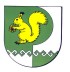 РОССИЙСКАЯ ФЕДЕРАЦИЯРЕСПУБЛИКА МАРИЙ ЭЛМОРКИНСКИЙМУНИЦИПАЛЬНЫЙ РАЙОН СЕМИСОЛИНСКАЯ СЕЛЬСКАЯ АДМИНИСТРАЦИЯПОСТАНОВЛЕНИЕ